La cuisson de mes recettes1) J’ai fait un flan aux pommes que je dois faire cuire. Il est 15h36 quand je mets le flan dans le four. Il doit cuire 45 minutes.A quelle heure le flan sera-t-il cuit ?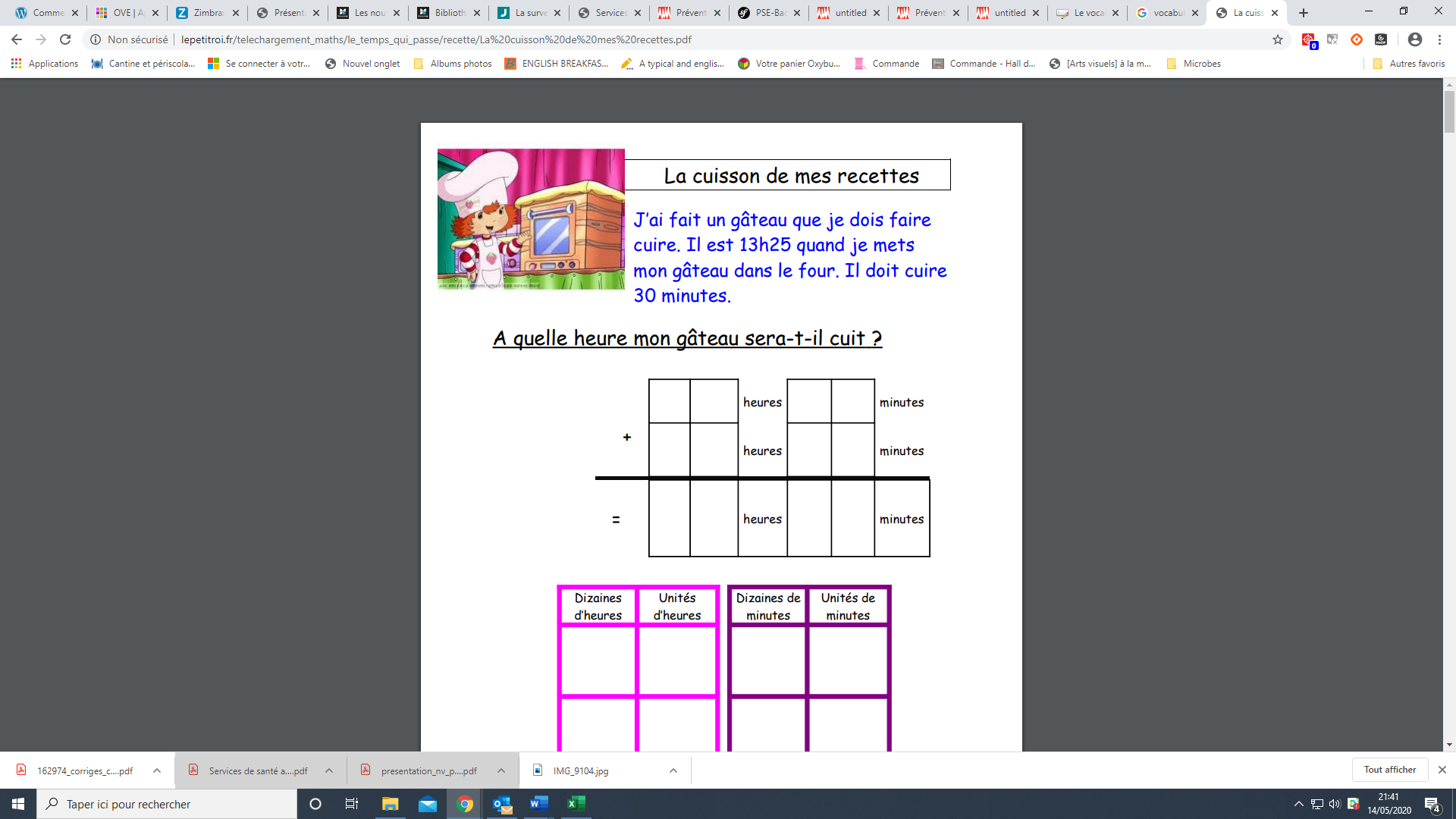 ……………………………………………………………………………..2) J’ai fait un cake au thon que je dois faire cuire. Il est 18h48 quand je mets le cake dans le four. Il doit cuire 15 minutes.A quelle heure faudra-t-il le sortir ?……………………………………………………………………………..